Как действовать при обнаружении лесного пожараЕсли вы обнаружили в лесу пожар, немедленно сообщите об этом в пожарную охрану по телефону 112 или 101, в администрацию ближайшего населенного пункта или в лесничество. Предупредите всех находящихся поблизости людей.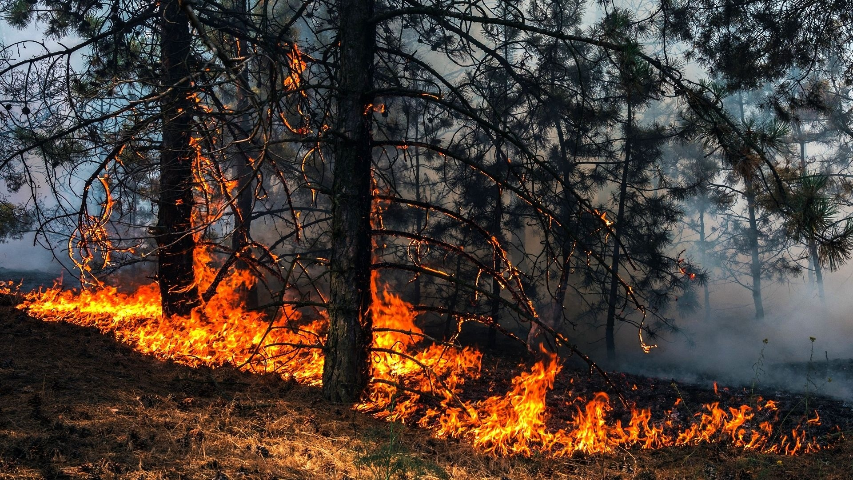  Если вы оказались в зоне лесного пожара:-       почувствовав запах дыма, определите, что и где горит;-       рот и нос прикройте влажной ватно-марлевой повязкой или тряпкой;-       определите направление ветра и направление распространения огня;-       выходите   из леса быстро вдоль линии распространения огня в сторонуестественной или искусственной преграды, учитывая направление ветра;Если невозможно выйти из зоны пожара:-       войдите в водоем или накройтесь мокрой одеждой, а выйдя на   открытоепространство или поляну дышите возле земли;-       подавайте сигналы о том, что вы в опасности. 	ПОМНИТЕ! Дым в атмосфере, образующийся в результате сгорания леса, оказывает отравляющее воздействие на людей и может нанести вред органам дыхания и системе кровообращения человека. Искры вызывают ожоги открытых участков тела, загорание одежды, обуви. Защитными средствами в этом случае служат одежда из негорючих тканей, очки.В СЛУЧАЕ ВОЗНИКНОВЕНИЯ ПОЖАРА ЗВОНИТЕ ПО ТЕЛЕФОНАМ: 101, 112Пожарная часть №113ОГКУ «Пожарно-спасательная служба Иркутской области»